                        	Intake Form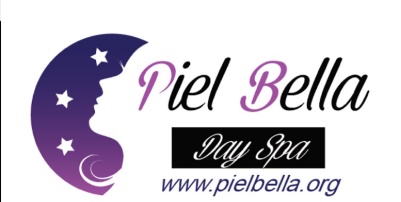 It is my choice to receive spa therapies. I have completed this form to the best of my knowledge. I have stated all medical conditions that I am aware of and I will update Piel Bella Day Spa of any changes to my health status. I understand that Aestheticians, Massage Therapists and Manicurists do not diagnose illness, disease, or physical or mental disorders, nor do they prescribe medical treatments, pharmaceuticals, or perform spinal manipulations. I acknowledge that these treatments are not a substitute for medical examination or diagnosis, and that is recommended I see a primary health care provider for that service. If I am unable to make a scheduled appointment, I agree to cancel the appointment 24 hours in advance by phone, unless I have an emergency. In this case I will call ASAP to reschedule my appointment. If I miss a scheduled appointment without giving 24-hour notice, I agree to pay the missed appointment fee that applies.I understand that any illicit or sexually suggestive behavior, remarks or advances made by me will result in the immediate termination of the session and I will be liable for payment of the scheduled service.	Client Name 	Date	Therapist Name	DateName: Date: Occupation:Address: Phone: Date of Birth:City: State: Zip Code: Email:Can we send you promotion emails and/or texts?      Yes              NoCell Provider:How did you hear about us: Referral Name:General Health1. Rate your level of stress: (5 = highest, 1= lowest) 5     4     3     2     11. Rate your level of stress: (5 = highest, 1= lowest) 5     4     3     2     11. Rate your level of stress: (5 = highest, 1= lowest) 5     4     3     2     12. List your stress or other stress reduction activities:2. List your stress or other stress reduction activities:2. List your stress or other stress reduction activities:3. Do you wear contact lenses?          Yes              No3. Do you wear contact lenses?          Yes              No3. Do you wear contact lenses?          Yes              No4. Do you smoke?             Yes          No     How many cigarettes per day?4. Do you smoke?             Yes          No     How many cigarettes per day?4. Do you smoke?             Yes          No     How many cigarettes per day?5. Please list any accidents or surgeries in the last 9 months:5. Please list any accidents or surgeries in the last 9 months:5. Please list any accidents or surgeries in the last 9 months:6. Do you have any metal implants, a pacemaker or body piercings?6. Do you have any metal implants, a pacemaker or body piercings?6. Do you have any metal implants, a pacemaker or body piercings?7. List the medications you are currently taking:7. List the medications you are currently taking:7. List the medications you are currently taking:Massage therapy Massage therapy Massage therapy Goal For your massage sessionHave you ever had a professional massage before? If so, when? Have you ever had a professional massage before? If so, when? Have you ever had a professional massage before? If so, when?  RelaxationWhat type of pressure do you prefer? What type of pressure do you prefer? What type of pressure do you prefer?  Pain ReliefIs there any area of your body you do not want massaged? Is there any area of your body you do not want massaged? Is there any area of your body you do not want massaged?  Stress reductionHealth HistoryHealth HistoryHealth HistoryHealth History Heart Condition 	 Lymph Edema 	 Herpes/Shingles 	 High Blood Pressure 	 Low Blood Pressure Heart Condition 	 Lymph Edema 	 Herpes/Shingles 	 High Blood Pressure 	 Low Blood Pressure Heart Condition 	 Lymph Edema 	 Herpes/Shingles 	 High Blood Pressure 	 Low Blood Pressure Heart Condition 	 Lymph Edema 	 Herpes/Shingles 	 High Blood Pressure 	 Low Blood Pressure Numbness/Tingling 	 Sinus Problems 	 Allergies 	 Chronic Pain 	 Varicose Veins Numbness/Tingling 	 Sinus Problems 	 Allergies 	 Chronic Pain 	 Varicose Veins Numbness/Tingling 	 Sinus Problems 	 Allergies 	 Chronic Pain 	 Varicose Veins Numbness/Tingling 	 Sinus Problems 	 Allergies 	 Chronic Pain 	 Varicose Veins Rashes 	 Jaw Pain/TMJ 	 Blood Clots 	 Constipation 	 Sprains/Strains Rashes 	 Jaw Pain/TMJ 	 Blood Clots 	 Constipation 	 Sprains/Strains Rashes 	 Jaw Pain/TMJ 	 Blood Clots 	 Constipation 	 Sprains/Strains Rashes 	 Jaw Pain/TMJ 	 Blood Clots 	 Constipation 	 Sprains/Strains Diabetes 	 Gas/Bloating 	 Headaches 	 Arthritis 	 Spasms/Cramps Diabetes 	 Gas/Bloating 	 Headaches 	 Arthritis 	 Spasms/Cramps Diabetes 	 Gas/Bloating 	 Headaches 	 Arthritis 	 Spasms/Cramps Diabetes 	 Gas/Bloating 	 Headaches 	 Arthritis 	 Spasms/Cramps Broken/Fractured Bones 	 Pregnancy (___ weeks) 	 Fatigue/Sleep Disorder 	 Depression/Anxiety 	 Cancer Broken/Fractured Bones 	 Pregnancy (___ weeks) 	 Fatigue/Sleep Disorder 	 Depression/Anxiety 	 Cancer Broken/Fractured Bones 	 Pregnancy (___ weeks) 	 Fatigue/Sleep Disorder 	 Depression/Anxiety 	 Cancer Broken/Fractured Bones 	 Pregnancy (___ weeks) 	 Fatigue/Sleep Disorder 	 Depression/Anxiety 	 Cancer Other (explain): Other (explain): Other (explain): Other (explain):Skin CareSkin CareSkin CareSkin Care1. Are you under the care of a dermatologist?           Yes            No1. Are you under the care of a dermatologist?           Yes            No1. Are you under the care of a dermatologist?           Yes            No1. Are you under the care of a dermatologist?           Yes            No2. Do you use:   Accutane      Retin A      Renova      Adapalene      Other prescription skin products2. Do you use:   Accutane      Retin A      Renova      Adapalene      Other prescription skin products2. Do you use:   Accutane      Retin A      Renova      Adapalene      Other prescription skin products2. Do you use:   Accutane      Retin A      Renova      Adapalene      Other prescription skin products3. Have you had a:  Chemical Peel      Microdermabrasion      Botox      Other resurfacing treatments3. Have you had a:  Chemical Peel      Microdermabrasion      Botox      Other resurfacing treatments3. Have you had a:  Chemical Peel      Microdermabrasion      Botox      Other resurfacing treatments3. Have you had a:  Chemical Peel      Microdermabrasion      Botox      Other resurfacing treatments4. Are you currently using any products that contain:  Glycolic Acid      Lactic Acid      Hydroxy Acid      Vitamin A4. Are you currently using any products that contain:  Glycolic Acid      Lactic Acid      Hydroxy Acid      Vitamin A4. Are you currently using any products that contain:  Glycolic Acid      Lactic Acid      Hydroxy Acid      Vitamin A4. Are you currently using any products that contain:  Glycolic Acid      Lactic Acid      Hydroxy Acid      Vitamin A5. Do you have any skin sensitivities or irritants?5. Do you have any skin sensitivities or irritants?5. Do you have any skin sensitivities or irritants?5. Do you have any skin sensitivities or irritants?Skin MaintenanceSkin MaintenanceSkin MaintenanceSkin MaintenanceProducts You Use:  Soap 	 Cleanser 	 Toner 	 Moisturizer 	 Exfoliator 	 MasqueProducts You Use:  Soap 	 Cleanser 	 Toner 	 Moisturizer 	 Exfoliator 	 MasqueProducts You Use:  Soap 	 Cleanser 	 Toner 	 Moisturizer 	 Exfoliator 	 MasqueProducts You Use:  Soap 	 Cleanser 	 Toner 	 Moisturizer 	 Exfoliator 	 MasqueSkin Type: 	 Oily/Congested 	 Dry/Dehydrated 	 Sensitive/Redness 	 Acne 	 SunburnedSkin Type: 	 Oily/Congested 	 Dry/Dehydrated 	 Sensitive/Redness 	 Acne 	 SunburnedSkin Type: 	 Oily/Congested 	 Dry/Dehydrated 	 Sensitive/Redness 	 Acne 	 SunburnedSkin Type: 	 Oily/Congested 	 Dry/Dehydrated 	 Sensitive/Redness 	 Acne 	 Sunburned	 Eczema 	 Claustrophobia 	 Psoriasis 	 Iodine or Shellfish	 Eczema 	 Claustrophobia 	 Psoriasis 	 Iodine or Shellfish	 Eczema 	 Claustrophobia 	 Psoriasis 	 Iodine or Shellfish	 Eczema 	 Claustrophobia 	 Psoriasis 	 Iodine or ShellfishHave you been tanning in the last 24 hours?          Yes           NoHave you been tanning in the last 24 hours?          Yes           NoHave you been tanning in the last 24 hours?          Yes           NoHave you been tanning in the last 24 hours?          Yes           NoWhat are your skin care goals?What are your skin care goals?What are your skin care goals?What are your skin care goals?